ФЕДЕРАЛЬНАЯ СЛУЖБА ПО ЭКОЛОГИЧЕСКОМУ, ТЕХНОЛОГИЧЕСКОМУ И АТОМНОМУ НАДЗОРУ(РОСТЕХНАДЗОР)СЕВЕРО-ЗАПАДНОЕ УПРАВЛЕНИЕ П Р И К А З14.04.2022						                                           № 96-кСанкт-ПетербургО  Комиссии по соблюдению требований к служебному поведению  государственных гражданских служащих Северо-Западного управления  Федеральной службы по экологическому,  технологическому и атомному надзору и урегулированию конфликта интересовВ соответствии с Федеральным законом от 27 июля 2004 г. № 79-ФЗ «О государственной гражданской службе Российской Федерации», Федеральным законом от 25 декабря 2008 г. № 273-ФЗ «О противодействии коррупции», Указом Президента Российской Федерации от 01 июля 2010 г. № 821 «О комиссиях по соблюдению требований к служебному поведению федеральных государственных служащих и урегулированию конфликта интересов»,  приказом  Федеральной службы по экологическому,  технологическому и атомному надзору от 10 апреля 2015 г.  № 143 «Об утверждении Положения о комиссии территориального органа Федеральной службой по экологическому, технологическому и атомному надзору по соблюдению требований к служебному поведению федеральных государственных гражданских служащих и урегулированию конфликта интересов» ПРИКАЗЫВАЮ:1. Утвердить состав Комиссии по соблюдению требований к служебному поведению государственных гражданских служащих Северо-Западного управления  Федеральной службы по экологическому,  технологическому и атомному надзору и урегулированию конфликта интересов (далее – Комиссия) в следующем составе:          Председатель Комиссии – заместитель руководителя Северо-Западного управления Ростехнадзора – Капаев А.А.;Заместитель председателя Комиссии – и.о. заместителя руководителя Северо-Западного управления Ростехнадзора - Москвина М.В.; Секретарь Комиссии - начальник  отдела по вопросам государственной службы, кадровой политики и защиты государственной тайны - Пашкевич Н.А.Члены комиссии: -  заместитель начальника отдела по вопросам государственной службы, кадровой политики и защиты государственной тайны – Боляева И.П.- главный специалист – эксперт отдела по вопросам государственной службы, кадровой политики и защиты государственной тайны – Пюрбеева Е.А.- главный специалист – эксперт межрегионального отдела правового обеспечения – Тимонина А.В.- кандидат юридических наук, доцент кафедры правоведения Северо-Западного института управления Российской академии народного хозяйства и государственной службы при Президенте Российской Федерации (далее - РАНХиГС)  -  Левитанус Б.А.- директор центра организации практики обучающихся Северо-Западного института управления РАНХиГС - Горшков С.И.2. Признать приказ Северо-Западного управления  Федеральной службы по экологическому,  технологическому и атомному надзору от 17.02.2012 № 44-к утратившим силу. И.о. руководителя 		      подпись	 			         В.В. Хренов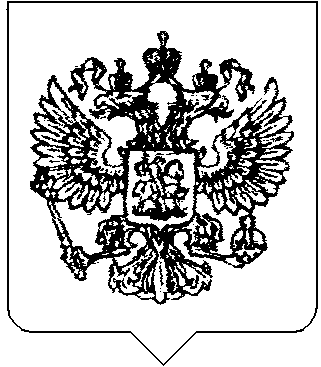 